Advanced Programming Using Java - acp3 discussion - Lesson 6 (Chapter 3 Part B)GOAL: learn about when NOT to use abstract classDo not actually do these instructions. It would be a bad idea to make an abstract class so that each game object (“Entity”) is interchangeable, because it introduces a standard that is incompatible with the world unit list:File, New File, Java Class, NextSet Class Name to Entity, Package acp, FinishChange “public” to “abstract”Write a new function that should be implemented in every entity, which may include either creatures or inanimate objects (an abstract function ends in a semicolon instead of curly braces, since the subclass is responsible for implementation):
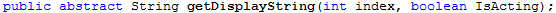 Make the Entity a subclass of the abstract class: add “extends Entity” after the name of the Unit class in the Unit.java fileClick the bulb by that line, then click “Implement all abstract methods”Find the new method that was added, erase the throw statement, then add the following code (or paste from MainForm then change to match this):
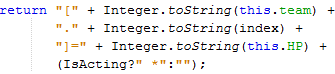 Now make the MainForm use the new method so that each subclass of Entity can have its own method of display:Open MainFormFind where the old version of the code above was used (Ctrl F and type “Integer.toString(i” without quotes)Delete the String msg variable, i==unit_index, and the first parameter of setValueAt, and change the call to look like the code below: 
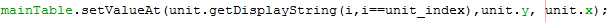 